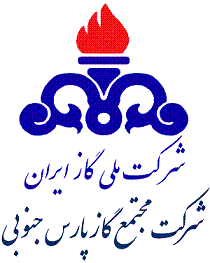 آگهي مناقصه عمومي يك مرحله‌اي  شماره: 2041/95موضوع: احداث ساختمان مشترك اپراتوري واحدهاي 102 و 103 پالايشگاه دوم مجتمع گاز پارس جنوبيآگهي مناقصه عمومي يك مرحله‌اي  شماره: 2041/95موضوع: احداث ساختمان مشترك اپراتوري واحدهاي 102 و 103 پالايشگاه دوم مجتمع گاز پارس جنوبياستان بوشهر، عسلويه، منطقه ويژه اقتصادي انرژي پارس، شركت مجتمع گاز پارس جنوبي، پالايشگاه دوم، ساختمان مديريت‌ پالايشگاه دوم، اتاق شماره 212، دفتر خدمات پيمان‌هاي پالايشگاه دومنام و نشاني مناقصه گزار22/12/1395آخرين مهلت اعلام آمادگي و تحويل رزومه متقاضيان شركت در مناقصه26/01/1396مهلت توزيع اسناد مناقصه به شركت‌هاي واجد صلاحيت11/02/1396مهلت تحويل پيشنهادات مالي توسط مناقصه‌گران12/02/1396تاريخ بازگشائي پيشنهادات ماليپس از اتمام مرحله ارزيابي صلاحيت، به مبلغ 000/000/482 ريال به صورت ضمانتنامه معتبر بانكي و يا واريز نقدي به شماره حساب سيبا 0111112222005 بانک ملي ايران شعبه عسلويه به نام پالايشگاه دوم و ارائه فيش واريزينوع و مبلغ تضمين شركت در فرآيند ارجاع كارجهت كسب اطلاعات بيشتر  به آدرس‌هاي:  WWW.SPGC.IR(بخش مناقصات)،   TENDER.BAZRASI.IRو IETS.MPORG.IR مراجعه فرمائيد.جهت كسب اطلاعات بيشتر  به آدرس‌هاي:  WWW.SPGC.IR(بخش مناقصات)،   TENDER.BAZRASI.IRو IETS.MPORG.IR مراجعه فرمائيد.